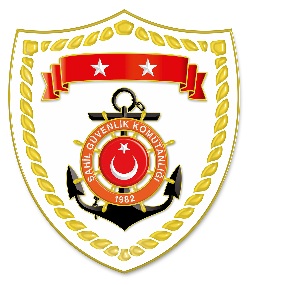 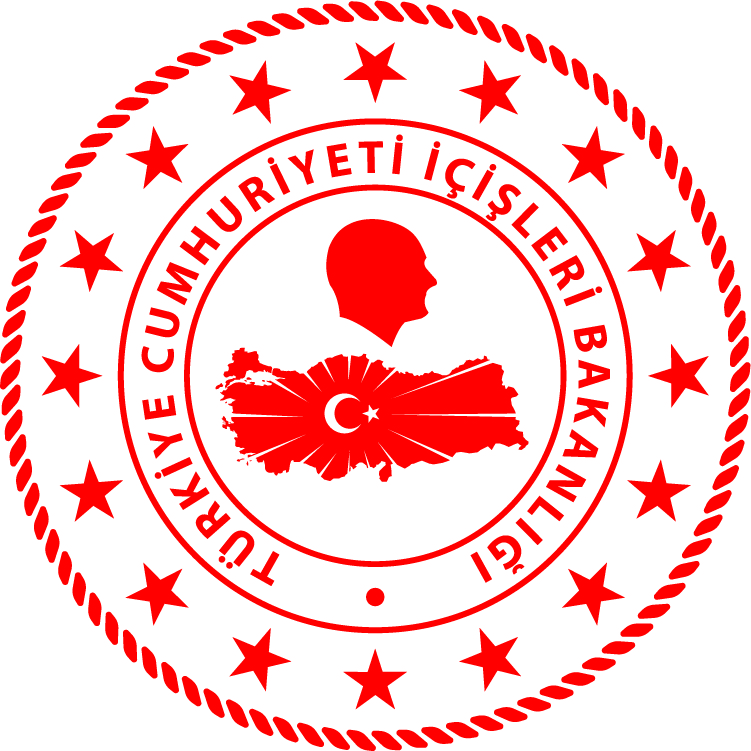 SG Ege Deniz Bölge KomutanlığıS.NoTARİHMEVKİ VE SAATDÜZENSİZ GÖÇ VASITASIYAKALANAN TOPLAM DÜZENSİZ GÖÇMEN KAÇAKÇISI/ŞÜPHELİYAKALANAN TOPLAM DÜZENSİZ GÖÇMEN SAYISIBEYANLARINA GÖRE YAKALANAN
 DÜZENSİZ GÖÇMEN/ŞAHIS UYRUKLARI129 Ocak 2023İZMİR/Çeşme01.15Lastik Bot-4023 Kongo, 4 Suriye, 3 Filistin, 3 Orta Afrika, 2 Yemen, 1 Eritre, 1 Mali, 1 Gabon, 1 Angola, 1 Senegal229 Ocak 2023AYDIN/Kuşadası05.30Lastik Bot-4024 Kongo, 8 Yemen, 3 Orta Afrika, 2 Mali, 2 Cibuti, 1 Angola